ОКПО 42984424   ОГРН 1020200785989   ИНН 0236002070  ҠАРАР 					                 ПОСТАНОВЛЕНИЕ          27 октябрь 2015 й. 		        № 43                        от 27 октября .«О внесении изменений в постановление главы сельского поселения Абдуллинский сельсовет № 33 от 19.08.2015 «Об утверждении муниципальной Программы «По профилактике правонарушений и обеспечению общественной безопасности в сельском поселении Абдуллинский сельсовет муниципального района Мечетлинский район Республики Башкортостан на 2015-2017 годы».           Руководствуясь Федеральным законом от 6 октября 2003 года № 131-ФЗ «Об общих принципах организации местного самоуправления», Уставом сельского поселения Абдуллинский сельсовет муниципального района Мечетлинский район Республики Башкортостан, постановляю:      1.Внести изменение в постановление главы сельского поселения Абдуллинский сельсовет № 33 от 19.08.2015 «Об утверждении муниципальной Программы «По профилактике правонарушений и обеспечению общественной безопасности в сельском поселении Абдуллинский сельсовет муниципального района Мечетлинский район Республики Башкортостан на 2015-2017 годы» - в паспорт программы :- объемы и источники финансирования: ресурсное обеспечение программы для решения задач, определенных настоящей Программой	, необходимы средства бюджета сельского поселения Абдуллинский сельсовет дополнительно в объеме 1 тыс. руб.: в том числе для подготовки и распространения методических пособий по повышению правосознания граждан: 2015- 0,200 тыс.руб.;2016-0,400 тыс.руб.;2017-0,400 тыс.руб.     2.Настоящее постановление обнародовать путем размещения его текста с приложением на информационном стенде в здании администрации сельского поселения Абдуллинский сельсовет муниципального района Мечетлинский район Республики Башкортостан и на официальном сайте сельского поселения Абдуллинский сельсовет муниципального района Мечетлинский район Республики Башкортостан в сети Интернет.       3.Контроль за исполнением настоящего постановления оставляю за собой.       4.Настоящее постановление вступает в силу со дня его официального обнародования.Глава     сельского поселения                                              Р.Г.Нусратуллин                                                                                                                                                  БАШҠОРТОСТАН РЕСПУБЛИКАҺЫМӘСЕТЛЕ РАЙОНЫМУНИЦИПАЛЬ РАЙОНАБДУЛЛА АУЫЛ СОВЕТЫАУЫЛ БИЛӘМӘҺЕХАКИМИӘТЕ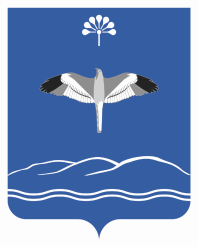 АДМИНИСТРАЦИЯСЕЛЬСКОГО ПОСЕЛЕНИЯАБДУЛЛИНСКИЙ СЕЛЬСОВЕТМУНИЦИПАЛЬНОГО РАЙОНАМЕЧЕТЛИНСКИЙ РАЙОНРЕСПУБЛИКИ БАШКОРТОСТАНЛенин урамы, 96/1, Абдулла ауылы ,  452555Тел. 2-53-10;E-mail: abdul-ss@list.ruул. Ленина, 96/1. д. Абдуллино,  452555Тел. 2-53-10;E-mail: abdul-ss@list.ru